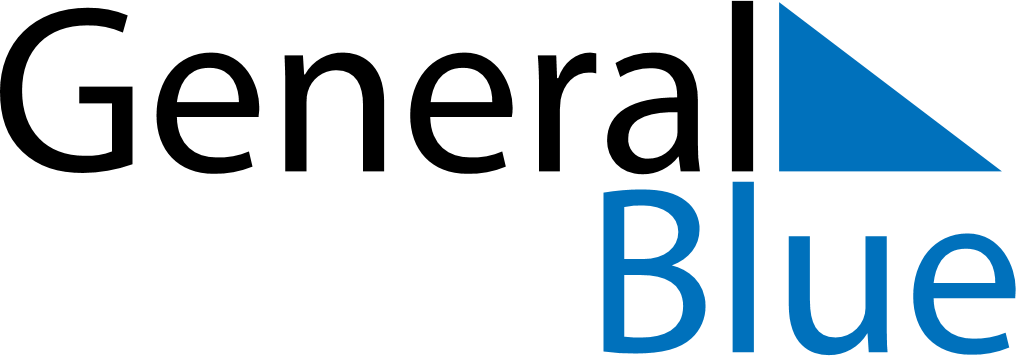 June 2026June 2026June 2026RussiaRussiaSUNMONTUEWEDTHUFRISAT12345678910111213Russia Day1415161718192021222324252627282930